Subs Forum Training Day  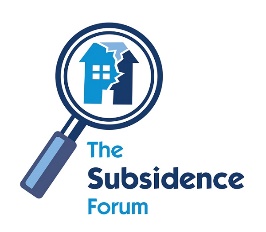 Wednesday 17 October 2018Tewin Bury Farm Hotel, Hertford Road, Welwyn, AL6 0JB   Demonstration Form   Please complete the below form and return to emma.simmonds@agmhouse.comName:                                                                               Company: 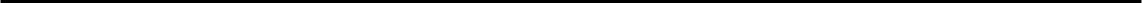 Email:Demonstration Area Please tick the chosen demonstration areaSoil Investigation Drainage Survey 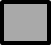            Aboricultural reports Other (please specify) By demonstrating at this event, you will be volunteering your own resources and time To ensure all members are given an equal opportunity to participate, completing this form does not guarantee your place to demonstrate.  A confirmation email will be sent accepting your demonstration request should you be successful.The Subsidence Forum, Kinsley House, Ganders Business Park, Kingsley, Bordon, Hampshire, GU35 9LUTelephone: 01420 471623 www.subsidenceforum.org.uk 